Российская Федерация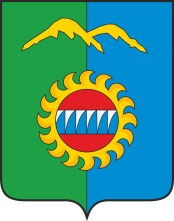 Администрация города ДивногорскаКрасноярского краяП О С Т А Н О В Л Е Н И Е15.09.2020		                        г. Дивногорск		        	  № 141пО внесении изменений в постановление администрации города от 16.09.2014 № 209п «Об утверждении административного регламента предоставления муниципальной услуги «Предоставление разрешения на ввод объекта в эксплуатацию» (в редакции № 79п от 15.05.2015, № 141п от 09.09.2015, № 22п от 26.02.2016, №92п от 22.06.2016, №21п от 23.01.2017, № 40п от 03.04.2018, от 22.06.2020 № 87п)На основании постановления администрации города от 22.06.2020 № 86п «О внесении изменений в постановление администрации № 679п от 27.05.2010 «Об утверждении Правил внутреннего трудового распорядка», руководствуясь статьей 43 Устава города,ПОСТАНОВЛЯЮ:1. Внести в постановление администрации города от 12.09.2014 № 209п «Об утверждении административного регламента предоставления муниципальной услуги «Предоставление разрешения на ввод объекта в эксплуатацию» (в редакции № 79п от 15.05.2015, № 141п от 09.09.2015, № 22п от 26.02.2016, №92п от 22.06.2016, №21п от 23.01.2017, № 40п от 03.04.2018, от 22.06.2020 № 87п) (далее - Постановление) изменения следующего содержания:В пункте 1.2.1 приложения к Постановлению абзацы 6-8 изложить в новой редакции:«График работы Общего отдела администрации города и Учреждения: с понедельника по пятницу с 9:00 до 13:00, с 14:00 до 18:00.Приёмные часы: с понедельника по пятницу с 9:00 до 13:00, с 14:00 до 18:00».2. Настоящее постановление подлежит опубликованию в средствах массовой информации и размещению на официальном сайте администрации города в информационно-телекоммуникационной сети «Интернет».3. Контроль за исполнением настоящего постановления возложить на заместителя Главы города Середу А. И.       4.   Настоящее  постановление  вступает  в  силу  в  день,  следующий  заднем его официального опубликования в средствах массовой информации.Глава города					                                        С. И. Егоров